Wymagania stawiane pracom inżynierskim na kierunku KYNOLOGIArealizowanym na Wydziale Biotechnologii i Hodowli Zwierząt ZUT w Szczecinie(zatwierdzone uchwałą RW BiHZ nr ……)1. Sylwetka absolwenta studiów pierwszego stopniaAbsolwent kierunku kynologia posiada wiedzę z zakresu nauk podstawowych, tj. anatomii, biochemii, fizjologii, mikrobiologii, genetyki zwierząt oraz rozumie ich rolę i znaczenie w procesie poznania budowy i funkcji życiowych zwierząt ze szczególnym uwzględnieniem psowatych. Posiada poszerzoną wiedzę z zakresu dobrostanu, żywienia, rozrodu, higieny oraz etologii i behawioru psów. Zna metody hodowlane stosowane w amatorskiej hodowli psów rasowych, zasady profilaktyki weterynaryjnej, udzielania pierwszej pomocy, podstawy rehabilitacji psów oraz regulacje prawne w chowie i hodowli psów. Zna objawy najważniejszych chorób, w tym zakaźnych i pasożytniczych oraz wad genetycznych i wrodzonych. Zn podstawy psychologii psa, w tym organizacji socjalnej psów, zna przyczyny i rodzaje agresji psów. Zna zasady zapobiegania bezdomności psów. Absolwent kierunku zna organizacje i związki kynologiczne, potrafi zinterpretować przepisy i wzorce ras, zna i rozumie zasady organizacji wystaw i pokazów, regulaminy hodowli psów rasowych, regulaminy prób pracy i zawodów sportowych. Zna typy użytkowe psów oraz podstawy ich szkolenia oraz ekonomiczne aspekty amatorskiej hodowli psów rasowych. Posługuje się językiem obcym na poziomie B2 Europejskiego Systemu Opisu Kształcenia Językowego Rady Europy, umożliwiającym korzystanie z  fachowego piśmiennictwa oraz nawiązywanie bezpośrednich kontaktów zawodowych. Potrafi wykonać podstawowe zabiegi pielęgnacyjne, w tym groomerskie oraz zaprezentować psa na wystawie i pokazie. Potrafi nauczyć psa podstawowych elementów z zakresu użytkowości oraz rozwiązać problemy wychowawcze. Posiada umiejętność udzielenia pierwszej pomocy w nagłych zachorowaniach i wypadkach, podczas krycia, ciąży i porodu. Potrafi zastosować podstawowe narzędzia marketingowe, w tym stworzyć stronę WWW. Posiada wiedzę i umiejętności niezbędne do otwarcia lub pracy w hotelu, ośrodka szkolenia dla psów oraz salonu groomerskiego. Zna i rozumie etyczne aspekty chowu i hodowli psów rasowych. Absolwent posiada podstawy znajomości chowu i hodowli innych zwierząt udomowionych.2. Zasady przygotowania dyplomowych prac inżynierskich Dyplomowa praca inżynierska na kierunku kynologia ma formę pisemną, a jej temat powinien być zgodny z planem i programem studiów. Praca inżynierska musi być przygotowywana samodzielnie przez dyplomanta. W pracy tej student powinien wykazać się znajomością piśmiennictwa, umiejętnością zastosowania odpowiednich metod i narzędzi oraz interpretacji i dyskusji wyników. Z uwagi na charakter studiów praca dyplomowa powinna być ukierunkowana na praktyczne rozwiązanie poruszanego w niej problemu. Szczegółowe zasady związane z procesem dyplomowania reguluje Zarządzenie Nr 44 Rektora Zachodniopomorskiego Uniwersytetu Technologicznego w Szczecinie z dnia 6 sierpnia 2015 r.2.1. Wybór tematu Tematy prac inżynierskiej mogą być zgłaszane przez:nauczycieli akademickich, studentów za pośrednictwem nauczyciela akademickiego, podmioty zewnętrzne współpracujące z Wydziałem. Zatwierdzone przez komisję programową kierunku kynologia tematy prac inżynierskich znajdują się w rejestrze tematów dostępnym dla studentów kierunku. Ostateczny wybór tematu dyplomowej pracy inżynierskiej należy do studenta. Opiekunem pracy dyplomowej jest nauczyciel akademicki, który zgłosił wybrany przez studenta temat. Temat musi być związany z kierunkiem kształcenia studenta. Student zobowiązany jest do uzgodnienia z opiekunem zasad realizacji tematu pracy. Wzór formularza zgłoszenia tematu pracy dyplomowej stanowi załącznik nr 1.Student powinien dokonać wyboru tematu pracy nie później niż do końca pierwszego miesiąca semestru przeddyplomowego (do 31 marca dla studiów, których semestr dyplomowy jest semestrem zimowym). W przypadku, gdy student nie dokona wyboru tematu pracy we wskazanym terminie, temat pracy przydzielony zostanie przez dziekana.W wyjątkowych sytuacjach temat pracy dyplomowej oraz jej zakres mogą być zmienione w trakcie realizacji pracy. Dokonanie zmiany wymaga złożenia przez studenta wniosku pozytywnie zaopiniowanego przez opiekuna pracy a następnie komisję programową. 2.2. Rodzaje prac inżynierskich Praca inżynierska na kierunku kynologia może mieć charakter: aplikacyjny, badawczy (w tym badania doświadczalne, metaanalizy, ankiety), projektowy lub oceniający praktykę w świetle teorii. Praca o charakterze aplikacyjnym powinna być dedykowana konkretnemu odbiorcy (np. hodowca, podmiot prowadzący działalność usługową, organizacja). Zawiera projekt wraz z zagadnieniami związanymi z wdrożeniem i oceną wprowadzonych zmian.Praca o charakterze badawczym zawiera eksperymentalne rozwiązanie określonej hipotezy badawczej. Obejmuje koncepcję i odpowiedni dobór metod badawczych, planowanie i organizację eksperymentu, przedstawienie uzyskanych wyników, ich dyskusję oraz sformułowanie stwierdzeń lub/i wniosków. Praca o charakterze projektowym stanowi kompleksowy projekt konkretnego rozwiązania w istniejącej lub hipotetycznej jednostce (np. schroniska, hotele dla zwierząt, procesy technologiczne wytwarzania produktu, procesy organizacyjne, itp.) bez konieczności jego realizacji.Praca oceniająca praktykę w świetle teorii powinna mieć charakter polemiczny i zawierać analizę i ocenę wybranego problemu/zagadnienia praktyki gospodarczej w oparciu o koncepcje i zagadnienia teoretyczne przedstawione w piśmiennictwie (np. ocena warunków utrzymania zwierząt w ośrodku hodowlanym, schronisku, itp., ocena sposobu żywienia w ośrodku hodowlanym, schronisku, itp.). 2.3. Struktura pracy inżynierskiejPraca inżynierska powinna zawierać precyzyjnie sformułowany i odpowiednio uzasadniony cel pracy, dobrze opisaną metody badawcze, opierać się na wynikach z bezpośrednio przeprowadzonych badań i obserwacji, zawierać dyskusję uzyskanych wyników badań w kontekście aktualnych danych piśmiennictwa ze szczególnym uwzględnieniem krytycznej analizy wyników badań innych autorów. Praca inżynierska powinna zostać zakończona podsumowaniem ściśle wynikającym z treści pracy.2.4. Zalecany układ pracy inżynierskiejStrona tytułowa (załącznik nr 2)Oświadczenie autora pracy dyplomowej (załącznik nr 3)Spis treściWstęp – zarysowanie problemu badawczego, przesłanki wyboru tematu pracyCel pracyPrzegląd piśmiennictwa – wprowadzenie do problemu będącego przedmiotem pracy oraz przegląd stanu wiedzy dotyczący podejmowanego problemuMateriał i metody – dokładny opis materiału badawczego oraz zastosowanych przez autora metod badań i sposobu opracowania wyników własnychWyniki – opis wyników badań własnych wraz z ich opracowaniem graficznym w postaci tabel i rycin Dyskusja – analiza uzyskanych wyników w oparciu o piśmiennictwo (wyniki i dyskusja mogą stanowić jeden rozdział: Wyniki i ich omówienie)Podsumowanie i / lub Stwierdzenia i wnioskiPiśmiennictwo – wykaz wszystkich cytowanych w pracy pozycji piśmiennictwa opracowany zgodnie z wymogamiWykaz tabel i rycin – może zostać umieszczony jako aneks na końcu pracy. Tabele i ryciny powinny być numerowane zgodnie z kolejnością ich omawiania w tekście. Do rycin należy zaliczyć: rysunki, schematy, wzory strukturalne, fotografie, mapy.Układ pracy i liczba rozdziałów są uzależnione od jej charakteru (aplikacyjny, badawczy, projektowy lub oceniający praktykę w świetle teorii) i powinny być ustalone z promotorem. Celem Przeglądu piśmiennictwa jest potwierdzenie umiejętności samodzielnego zdobywania i oceny źródeł informacji, tj. zdolności ciągłego samokształcenia. Opracowanie tego rozdziału wymaga zebrania i przeanalizowania piśmiennictwa podjętego tematu. Przegląd piśmiennictwa powinien być sporządzony na podstawie rzetelnych i zweryfikowanych źródeł informacji: podręczników akademickich, artykułów w recenzowanych czasopismach, aktualnych norm i aktów prawnych, itp. W tekście pracy muszą wystąpić odwołania do wszystkich pozycji zamieszczonych w Piśmiennictwie.Podczas pisania pracy dyplomowej obowiązują przepisy prawa autorskiego. Niedopuszczalne jest przepisywanie całości lub fragmentów tekstu, nawet po podaniu ich źródła. Wszystkie wykorzystane w pracy materiały (cytowania, tabele, wykresy, fotografie, itp.) pochodzące z innych źródeł powinny zawierać odsyłacze (przypisy) do źródła informacji (książka, publikacja w czasopiśmie, przepisy prawa, ew. strona internetowa). Praca inżynierska jest sprawdzana pod kątem praw autorskich programem antyplagiatowym.3. Wymogi szczegółowe dotyczące prac inżynierskich Wymogi edytorskiedruk jednostronny na arkuszach A4marginesy górny, dolny i prawy po 2,5 cm, lewy 3,5 cmodstęp między wierszami:  1,5 wiersza czcionka: Times New Romanpodstawowa wielkość czcionki: 12 pkt.tytuły rozdziałów powinny być napisane pogrubioną czcionką o rozmiarze 14 pkt., odstęp przed - 18 pkt., po - 12 pkt.tytuły podrozdziałów powinny być napisane pogrubioną czcionką o rozmiarze 12 pkt., odstęp przed - 12 pkt., po - 6 pkt.nazwy łacińskie zapisane kursywąstosowanie justowania (wyrównanie tekstu do obu marginesów)numerowanie stron w prawym dolnym rogu kolejno od rozdziału spis treścinie należy stawiać kropek na końcu tytułu pracy, tytułów rozdziałów i podrozdziałów, tytułów oraz podpisów tabel i rycinkażdy nowy akapit powinien zaczynać się od wcięcia nad każdą tabelą należy umieścić jej tytuł napisany czcionką 12 pkt., bez odstępów międzyliniowych, odstęp między tytułem a tabelą - 6 pkt.pod każdą ryciną należy umieścić tytuł napisany czcionką 12 pkt., bez odstępów międzyliniowych, odstęp między ryciną a jej tytułem - 6 pkt.wszystkie tabele i ryciny powinny być numerowane niezależnie, w sposób ciągły w całej pracyw tekście muszą znaleźć się odsyłacze do wszystkich zamieszczonych w pracy tabel i rycin oraz cytowanych pozycji piśmiennictwa nazwy łacińskie roślin i zwierząt należy pisać zgodnie z zasadami określonymi przez międzynarodowe kodeksy nomenklatury botanicznej i zoologicznej Odsyłacze do tabel i rycinW tabeli 1 podano ...Uzyskane wyniki (Tab. 1) wskazują ...Na rycinie 4 co przedstawiono ...Schemat działania (Ryc. 4) ... Odsyłacze do cytowanych pracJeden autorKowalski (2016) sugeruje, że ...Podobne zależności stwierdzono u innych gatunków zwierząt (Kowalski 2016).Dwóch autorówJak sugerują Kowalski i Nowak (2014) ...Wyniki badań wskazują, że ... (Kowalski i Nowak 2010).Trzech i więcej autorów Jak sugerują Nowak i in. (2012) ...Wyniki badań dowodzą, że ... (Nowak i in. 2012). Kilka pracnależy umieścić w nawiasach chronologicznie (od najstarszej do najnowszej publikacji), a w przypadku kilku prac z tego samego roku – alfabetycznieWyniki badań wskazują, że ... (Kowalski i Nowak 2009; Kowalski i in. 2010, Nowak i in. 2012).Wyniki badań wskazują, że ... (Kowalski 2011a, Kowalski 2011b, Kowalski i Nowak 2015, Nowak i in. 2016).Piśmiennictwo Ponumerowane pozycje piśmiennictwa należy podawać w kolejności alfabetycznej wg nazwiska pierwszego autora. Sposób cytowania publikacji naukowej (podajemy nazwiska i inicjały imienia/imion wszystkich autorów, rok wydania, pełny tytuł, nazwę czasopisma w pełnej lub skróconej formie, konsekwentnie w każdej pozycji piśmiennictwa, nr woluminu i/lub nr zeszytu oraz zakres stron: Choroszy Z., Grodzki G., Litwińczuk Z. 2010. Metoda oceny pokroju bydła mięsnego w Polsce. Rocz. Nauk. Zootech., 37(1), 3-12.Milczarek A., Osek M., Pachnik M. 2016. Meat quality of broiler chickens fed mixtures with varied levels and varieties of faba bean. Acta Sci. Pol. Zootechnica, 15(4), 29-4.Terosky T.L., Wilson L.L., Stull C. 1998. Effects of individual housing design on special fed Holstein veal calf growth performance, hematology and carcass characteristics. J. Anim. Sci., 75, 1697-1703.Sposób cytowania podręcznika, monografii lub rozdziału w podręczniku i monografii: Buchowicz J. 2009. Biotechnologia molekularna. PWN, Warszawa.Litwińczuk Z., Szulc T. (red.) 2005. Hodowla i użytkowanie bydła. PWRiL, Warszawa.Wójcik T. 1992. Hodowla bydła. W: Hodowla zwierząt gospodarskich (red. Z. Litwińczuk). PWRiL, Warszawa, 73-76.Sposób cytowania materiałów konferencyjnych:Bartosz G. 1999. Rola antyoksydantów w homeostazie organizmu. W: Antyoksydanty w żywności. Aspekty technologiczne i zdrowotne. Materiały II Konferencji Naukowej „Żywność a zdrowie”. Polskie Towarzystwo Technologów Żywności, Łódź, 18-26.Backiel T., Penczak T. 1989. The fish and fisheries in the Vistula River and its tributary, the Pilica River. W: Proc. International Large River Symp., (red. Dodge D. P.) Can. Spec. Publ. Fish. Aquat. Sci., 106: 488-503.Sposób cytowania aktów prawnych:Dz.U. Nr 167 poz.1629. Rozporządzenie Ministra Rolnictwa i Rozwoju Wsi z dnia 2 września 2009 r. w sprawie minimalnych warunków utrzymania poszczególnych gatunków zwierząt gospodarskich.PN-EN ISO 18416:2016-01 Wersja angielska Kosmetyki - Mikrobiologia - Wykrywanie obecności Candida albicans.Sposób cytowania stron internetowych wraz z datą ich odczytu:Monteny G.J.: Wirtualna Konferencja, Sustainable Animal Production, Quantify Ammonia Emissions from Buildings, Stores and Land Application FAL/ISPA, 2000, www.agriculture.de/acms1/conf6/ws4ammon.htm?&xdocopen=0&xdoc=0,0, 0,0#XDOC _01 (dostęp: 7 maja 2013 r.)4. Wymagania dotyczące egzaminu dyplomowego inżynierskiego Egzamin dyplomowy powinien odbyć się w terminie do 1 marca danego roku akademickiego, jednak nie później niż w terminie 2 miesięcy od dnia złożenia pracy dyplomowej.Warunkiem dopuszczenia do egzaminu dyplomowego i wyznaczenia jego daty jest:Zaliczenie przez studenta wszystkich modułów/przedmiotów oraz praktyk zawodowych objętych planem studiów i programem kształcenia, w całym okresie studiów;Uzyskanie dwóch pozytywnych ocen w recenzjach pracy dyplomowej;Wniesienie wszystkich wymaganych opłat.Egzamin dyplomowy odbywa się przed powołaną przez dziekana co najmniej trzyosobową komisją, w skład której wchodzą:Przewodniczący;Opiekun pracy inżynierskiej; Recenzent pracy inżynierskiej. Egzamin dyplomowy odbywa się w formie ustnej umożliwiającej sprawdzenie wiedzy i umiejętności zdobytych w całym okresie studiów oraz obrony pracy dyplomowej. Student ma prawo zapoznania się z recenzjami pracy dyplomowej.Niniejszym zgłaszam temat pracy dyplomowej licencjackiej/ inżynierskiej/ magisterskiej* (podać rodzaj pracy) temat pracy dyplomowejPraca realizowana będzie w:jednostce organizacyjnej Wydziału* ………………………………………………..,podmiocie zewnętrznym* …………………………………………………………….,Temat pracy dyplomowej zgłaszany jest przez nauczyciela akademickiego:……………….…………………podpis zgłaszającegodata zgłoszenia tematu………………………………………..podpis kierownika jednostki* niepotrzebne skreślić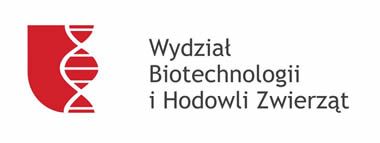 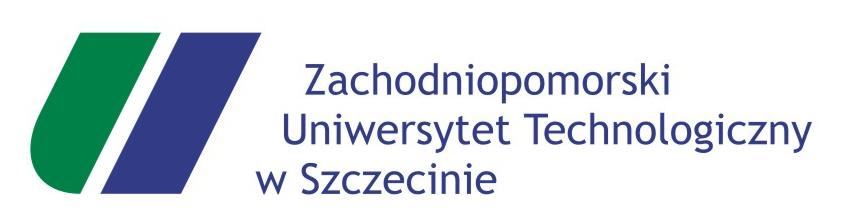 Jan Kowalskinr albumu: 11111 kierunek studiów: Kynologiaforma studiów: stacjonarne/niestacjonarneTEMAT PRACY PO POLSKU TEMAT PRACY PO ANGIELSKU Praca dyplomowa inżynierska napisana pod kierunkiem:dr hab. inż. Janusz NowakKatedra ………………………………………………….Data wydania tematu pracy: …………………………….. Data złożenia pracy:………………………………………….. Szczecin, 2018Załącznik nr 3OŚWIADCZENIEAUTORA PRACY DYPLOMOWEJ(czcionka Franklin Gothic Demi 14 pkt. )Oświadczam, że praca dyplomowa licencjacka/inżynierska/magisterska (podać rodzaj pracy) pn.(temat pracy dyplomowej)napisana pod kierunkiem:(tytuł lub stopień naukowy imię i nazwisko opiekuna pracy)jest w całości moim samodzielnym autorskim opracowaniem sporządzonym przy wykorzystaniu wykazanego w pracy piśmiennictwa i materiałów źródłowych. Złożona w dziekanacie Wydziału(wydział)treść mojej pracy dyplomowej w formie elektronicznej jest zgodna z treścią w formie pisemnej/pisemnej i graficznej*.Oświadczam ponadto, że złożona w dziekanacie praca dyplomowa ani jej fragmenty nie były wcześniej przedmiotem procedur procesu dyplomowania związanych z uzyskaniem tytułu zawodowego w uczelniach wyższych.(Tekst czcionka Franklin Gothic Book 12 pkt.)………………………………………..podpis dyplomantaSzczecin, dn. ………………….* niepotrzebne skreślićSpis treścistrona1. Sylwetka absolwenta studiów I stopnia22. Zasady przygotowania prac inżynierskich22.1. Wybór tematu pracy inżynierskiej22.2. Rodzaje prac inżynierskich32.3. Struktura pracy inżynierskiej32.4. Zalecany układ pracy inżynierskiej 43. Wymogi szczegółowe dotyczące prac inżynierskich 43.1. Wymogi edytorskie   44. Wymagania dotyczące egzaminu dyplomowego 7ZałącznikiZałącznik nr 1. Formularz zgłoszenia tematu pracy dyplomowej8Załącznik nr 2. Wzór strony tytułowej pracy dyplomowej9Załącznik nr 3. Oświadczenie autora pracy dyplomowej10nazwa podmiotu zewnętrznegoadresimię i nazwisko osoby zgłaszającej temat pracy dyplomowejadres osoby zgłaszającejnr tel.	e-mailZałącznik nr 1Dziekan Wydziału……………………………………